ТЕРРИТОРИАЛЬНАЯ ИЗБИРАТЕЛЬНАЯ КОМИССИЯ                     г.Сунжа 				                                                                   ПОСТАНОВЛЕНИЕ«08» июля 2021 г.           	                                                       	    № 75/182-1г.  Cунжа«О досрочном прекращении полномочий члена участковой избирательной комиссии № 907 с правом решающего голоса» В соответствии с подпунктом «а» пункта 6 статьи 29 Федерального закона «Об основных гарантиях избирательных прав и права на участие в референдуме граждан Российской Федерации» и на основании личного письменного заявления члена участковой избирательной комиссии № 907 Территориальная избирательная комиссия г.Сунжа постановляет:1. Досрочно прекратить полномочия члена участковой избирательной комиссии № 907 с правом решающего голоса назначенного в состав комиссии Оздоева  Юсупа Темерлановича.  2. Направить настоящее постановление в участковую избирательную комиссию № 907 для сведения и разместить на официальном сайте администрации г.Сунжа.Председательтерриториальной избирательнойкомиссии г. Сунжа 							И.И.ГулиевСекретарь территориальной избирательнойкомиссии г. Сунжа 							А.М.Арчхоева 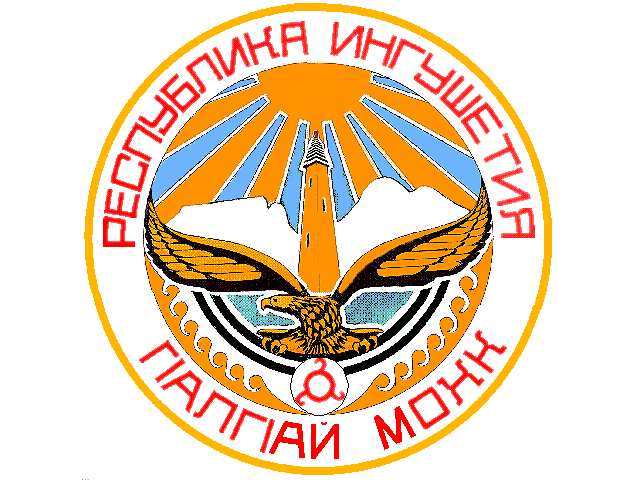 